Облицовка фасада сайдингомПри постройке нового дома или ремонте старого, многие задумываются об обустройстве фасада. Ведь по его внешнему виду сразу судят о здании целиком. Есть большое количество материалов, используемых для обшивки фасада, но самым доступным и популярным можно назвать сайдинг. Популярностью этот обшивочный материал начал пользоваться в нашей стране не так уж и давно, хотя на Западе его применяют довольно долгое время. На сегодняшний день специалисты Одессы предлагают своим клиентам отделку фасада сайдингом из-за его положительных характеристик:- устойчивость к коррозии – материал покрыт специальным полимерным слоем;- долгий срок службы – достигает 50 лет, но зависит от вида изделия и климата региона;- простота ухода – моется водой с моющим средством или просто протирается тряпкой;- скорость монтажа – устанавливается легко и быстро, благодаря большим размерам, и в любое время года;- доступность цены – стоит недорого по сравнению с другими материалами.Запомните, что использовать хлор и растворители при очистке поверхности сайдинга строго запрещается!Перед тем, как приступить к монтажу сайдинговых панелей, нужно определиться с подбором структуры материала, из какого они изготовлены. На рынке можно найти для фасада дома такие панели из сайдинга:- деревянные;- металлические;- оцинкованные;- стальные;- цинковые;- поливинилхлоридовые; - фиброцементные.Но наиболее популярными считаются поливинилхлоридовые, которые изготовлены с имитацией под дерево, камень, вагонку, брус и другие материалы. Они устойчивы к перепадам температур, влаге и кислотам. Имеют небольшой вес, легко монтируются и не горят. Единственный недостаток – при больших температурах плавятся.До начала основных работ по отделке фасада сайдингом необходимо выполнить ряд подготовительных работ:- очищаются стены здания от водосточных труб, растительности, декоративных элементов и навесных конструкций;- проверяется ровность стен, при необходимости – выравниваются;- устраняются погрешности всех проёмов.Следующий этап – облицовка фасада сайдингом состоит из таких работ:- монтируется обрешётка;- проводится гидроизоляция и теплоизоляция стен;- устанавливаются стартовые и вспомогательные элементы используемого материала;- панели крепятся гвоздями к обрешётке.Между собой панели закрепляются при помощи замка паз-гребень.Запомните, монтаж проводится только при среднесуточной температуре +5 градусов.Цена работ по облицовке фасада сайдингомВ прайс-листе выставлены приблизительные расценки на работы по обшивке фасада дома сайдингом за м2 и зависят от его архитектурной сложности. Точную цену мастер назовёт после осмотра и замера. На стоимость могут повлиять:- качество и стоимость материала;- сложность объекта;- утепление стен;- установка декоративных деталей;- высота здания;- удалённость объекта;- сроки выполнения работ.На нашем сайте представлено большое количество предложений от специалистов Одессы по отделке фасадов сайдингом, которые качественно и в кратчайшие сроки выполнят все необходимые работы любой сложности. При необходимости помогут с покупкой и доставкой материалов, установкой гидроизоляции. Возможен выезд за пределы города для предварительного замера и последующего монтажа. На все выполненные работы предоставляется гарантия.  https://text.ru/spelling/5c8bb01541e32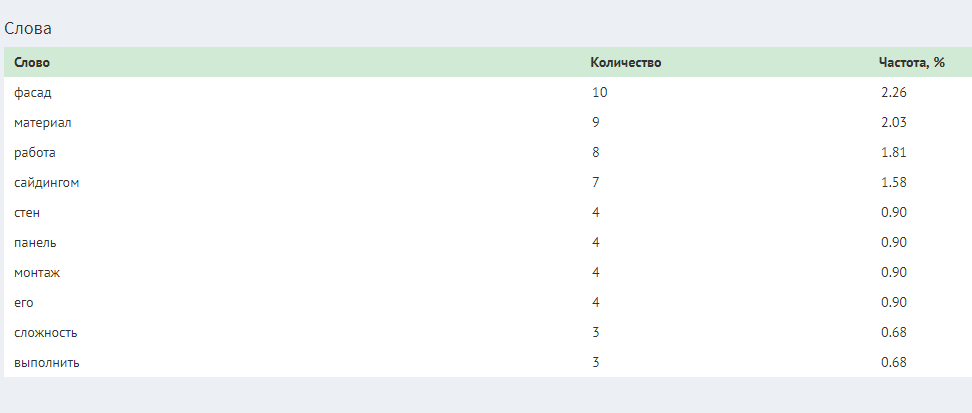 